ПОЛОЖЕНИЕо проведении первой юнармейской военно-спортивной игры«Лазертаг по-Сафоновски» 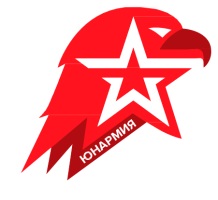                                                      г. Сафоново				      	         2021 г.1. Общие положения.1.1. Военно-патриотические игры «Лазертаг по-Сафоновски» (далее – игры) ориентированы на популяризацию здорового образа жизни, активного досуга, пропаганду патриотического воспитания в молодежной среде.1.2. Игры проводятся с целью поощрения и повышения значимости физической подготовки, тактического лазертага в молодёжной среде.1.3. Игры проходят на базе ФСК Сафоново с использованием соответствующего оборудования.1.4. Команды соревнуются в дисциплине тактический лазертаг.1.5. Для участия в турнире обязательна регистрация. Участие в играх бесплатное.2. Участники и команды.2.1. Игры состоят из 11 турниров (10 – отборочных, 1 – финального).2.2. Число игроков в команде –10 человек, и до 2-ух запасных. Т.е. в заявке может быть до 12 человек, но до игр допускается команда из 10 человек.2.3. Число команд на каждом турнире – от 6 до 10, исключения на усмотрение организаторов.2.4. Игроки команд – участники военно-патриотического движения «Юнармия» проживающие в г. Сафоново Смоленской области возрастом от 14 до 17 лет включительно, не имеющие медицинских противопоказаний к участию в активных видах спорта. Возможно участие игроков неполных 14 лет при согласовании с организаторами. 2.5. Один из игроков объявляется капитаном команды и руководит действиями команды на играх.2.6. Команду представляет совершеннолетний сопровождающий. При регистрации сопровождающий подает заявку и все необходимые документы для участия в турнире, представляет свою команду при взаимодействии с организаторами турнира и несет ответственность за соблюдение техники безопасности членами команды на территории проведения игр.2.7. Главный судья, судьи и организаторы следят за проведением игр. Все нарушения дисциплины и времени фиксируются и учитываются в командном зачете.
3. Организация игр.3.1. Порядок команд в турнирной сетке определяется жеребьёвкой.

4. Тактический лазертаг, оборудование, настройки.4.1. Тип тагеров:- АК-12LT «Хищник»;- АК-105 «БАРС»;- другое соответствующее оборудование, одинаковое для команд-участниц раунда. 4.2. Настройки оборудования:- 30 патронов, 5 магазинов, 3 сек. перезарядка, 0,6 сек. время неуязвимости, 0,8 сек. время блокировки выстрела, 1 урон, 3 жизни, 550 выстрелов в минуту скорострельность, режим стрельбы – автоматический, дружественный огонь отключен.5. Тактический лазертаг. Правила игры (общие).5.1. Все команды должны прибыть на место проведения турнира к назначенному времени (точное время турниров будет объявляться заранее) для инструктажа и регистрации.5.2. Перед игрой команды проходят обязательный инструктаж и предоставляют подписанные командные соглашения об ответственности при участии в играх. 5.3. Полигон открывается для осмотра командами на 10 минут до старта первой отборочной игры, по команде главного судьи «Полигон закрыт для осмотра» игроки должны незамедлительно покинуть его территорию.5.4. Турнирная сетка5.4.1. Турнир состоит из поединков команд (матчей), согласно сетке игр. Встречи проводятся по круговой и/или олимпийской системе, в зависимости от зарегистрированного количества команд.5.4.2. Турнирная сетка составляется в зависимости от количества зарегистрированных на турнир команд. Доводится до участников до начала игр. Команды вносятся в неё после жеребьёвки. В течение игр заполняется и находится на всеобщем обозрении.5.4.3. При круговой системе в плей-офф турнира выходят 4 команды, набравшие максимальное число очков, при равной сумме очков у команд, влияющей на выход в плей-офф учитывается результат личных встреч данных команд, а при его ничейном результате назначается дополнительный матч между ними, победитель в котором выходит в плей-офф.5.4.4. При круговой системе победившая команда получает 3 очка, проигравшая 0 очков, при ничьей обе команды получают по 1 очку за матч.5.4.5. Победа – выполнение задачи сценария командой за отведённое время, поражение – не выполнение задачи сценария командой за отведённое время, ничья – не выполнение задачи сценария обеими командами за отведённое время.5.5. Старт дается по команде «3-2, свисток»; окончание раунда по второму свистку;5.6. Запрещены:5.6.1. К участию в турнире не допускаются лица, не прошедшие инструктаж, а также в состоянии алкогольного опьянения или состоянии, вызванном потреблением наркотических средств, психотропных, токсических и других одурманивающих веществ;5.6.2. физические контакты между игроками (нельзя браться за чужое оружие, бить, пинать, толкать противников и т.д.);5.6.3. блокировка доступа другим игрокам к различным игровым артефактам (точки, аптечки, флаги), в том числе руками, корпусом, оружием;5.6.4. стрельба по противнику в момент, когда все датчики игрока для противника не поражаемы;5.6.5. перекрывание повязки с датчиками руками, оружием, капюшоном, снятие повязки;5.6.6. использование точек возрождения противника;5.6.7. изменение конфигурации полигона, намеренное повреждение оборудования и полигона;5.6.8. использование любой пиротехники участниками без разрешения организаторов;5.6.9. пересечение территории, огороженной сигнальной лентой (лента красно-белого цвета), ограничительной сетью и т.п., если судьей не определено иное.5.6.10. любые подсказки от «выбывших» игроков (исключение: после «финального ранения» и отключения автомата обозначить выбывание), подсказки из-за пределов игровой зоны.5.6.11. иные действия оговоренные судьями и организаторами.6. Тактический лазертаг. Сценарии, используемые на турнирах.6.5.1. «Контрольная точка с аптечками» - сценарий встречного боя с необходимостью захвата и удержания специального девайса (1-3 шт.) и возможностью лечения и возврата в игру «выбывших» игроков в течение всего времени раунда.6.2. «Контрольная точка без аптечек» - сценарий встречного боя с необходимостью захвата и удержания специального девайса (1-3 шт.), без возможности лечения, пополнения боезапаса и возврата в игру «выбывших» игроков.6.3. «Штабы с аптечками» - сценарий встречного боя с необходимостью сохранения своего штаба и уничтожения чужого штаба, и возможностью лечения и возврата в игру «выбывших» игроков в течение всего времени раунда.6.4. «Штаб без аптечек» - сценарий оборонительного боя для одной из команд (атакующего для второй) с необходимостью сохранения своего штаба на протяжении определённого времени (уничтожения штаба для второй команды) без возможности лечения, пополнения боезапаса и возврата в игру «выбывших» игроков. Играется не менее двух раз, во второй раз команды меняются ролями, сравнивается результат, время, при равном - количество не выбывших игроков на момент финального свистка.6.5. Другие сценарии, выполнение задания которых зримо, контролируемо, прозрачно для сторонних наблюдателей и одинаково равновесно для команд-участниц.7. Тактический лазертаг. Спорные вопросы, штрафы и результаты:7.1. Спорные вопросы, возникшие в игре, решаются главным судьей, решение которого является окончательным;7.2. Претензии по игре могут предъявлять только капитан команды или сопровождающий  команды, в устном порядке доведя суть спорной ситуации до главного судьи;7.3. Игровые наказания на игрока и/или команду могут налагаться за ненормативную лексику, опоздания, нарушение игровых правил, отказ от подчинения требованиям судьи, не выходящим за рамки Регламента и правилам безопасности, а также за неспортивное поведение. В зависимости от нарушения могут применяться: предупреждение, замечание, удаление игрока из матча на 1 минуту, удаление игрока до конца матча, дисквалификация игрока на турнир, присуждение поражения команде в матче, дисквалификация команды.7.4. В случае возникновения серьёзных технических проблем работы оборудования, и в исключительных случаях спорных ситуаций, по решению главного судьи, матч может быть остановлен и переигран.
7.5. Исходя из результатов, команды занимают от 1-го до 10-го места в дисциплине по тактическому лазертагу и набирают от 30 до 3 баллов соответственно (1-е место 30 баллов, 2-е – 27 баллов, 3-е 24 балла и т.д.).7.6. В случае равного результата у команд – эти команды занимают одинаковое место в дисциплине и получают соответствующее этому месту одинаковое количество баллов. При этом следующее место не присуждается никому.

8. Победители и призовые места.8.1. Победители отборочных турниров выходят в финальный турнир игр. Финальный турнир проводится по тем же правилам, что и отборочные.12.2. Команды, занявшие 1-3 место в финальном турнире, награждаются дипломами и ценными призами, остальные команды награждаются грамотами.9. Условия финансирования.9.1. Расходы на проведение военно-патриотических игр обеспечивает отдел по делам молодежи АМО «Сафоновский район»  Смоленской области.10. Заявки на участие в играх.10.1. Предварительные заявки на участие в играх представляются до 20 сентября 2021 г. по эл. почте: odm.safonovo@yandex.ru (Приложение 2)Официальные заявки с отметкой врача представляются в день соревнований в судейскую коллегию по указанной форме. Телефоны для справок: отдел по делам молодежи 8(48142) 4-36-84Приложения:1. Форма заявки команды2. Термины лазертагаПриложение №1Угловой штамп или типовой бланкСПРАВКАНастоящей справкой удостоверяется, что со всеми нижеперечисленными членами команды __________________________________________________________________,(название команды)направленными  на первые  юнармейские военно-спортивные игры «Лазертаг по-Сафоновски» проведен инструктаж по следующим темам:Правила поведения во время соревнований.Меры безопасности во время движения в транспорте и пешком к месту соревнований.Меры безопасности во время соревнований, противопожарная безопасность.Инструктаж проведен__________________________________________________________(Ф.И.О. полностью, должность)Руководитель команды __________________________________________________________________(Ф.И.О. полностью)Подпись директора, учреждения (организации, клуба) ________________________М.П.Приложение №2ЗАЯВКА на участие в первых юнармейских военно-спортивных играх «Лазертаг по-Сафоновски» команды «______________________»               (название)______________________________________________________________(наименование образовательной организации и т.п., адрес полностью с почтовым индексом, тел/факс)Всего допущено к соревнованиям ______ человек.____________________(подпись врача, печать, расшифровка)Руководитель команды ______________________________________________(Ф.И.О. полностью, должность, дата рождения, домашний адрес, паспортные данные)ДатаРуководитель  образовательного учреждения__________________________________________________________________(ФИО полностью, должность)М.П.Приложение №3Форма №1 Для тех, кому до 14 лет В местный штаб Всероссийского детско-юношеского военно-патриотического общественного движения «ЮНАРМИЯ» Сафоновского района Смоленской областиот __________________________________                                                   Ф.И.О. Место жительства _____________________ _____________________________________ _____________________________________ Телефон______________________________ e-mail ________________________________ ЗАЯВЛЕНИЕо вступлении во Всероссийское детско-юношеское военно-патриотическое общественное движение «ЮНАРМИЯ»Я, ______________________________________________________________, (Ф.И.О.)действующий(ая) от имени несовершеннолетнего(й) ________________________________________ «____» ______________ г.р.,                                                        (Ф.И.О.) обучающегося(йся) в ____ классе ____________________________________                                                                                                                             (наименование учебной организации) прошу принять несовершеннолетнего (юю) ____________________________                                                                                      (наименование учебной организации) в качестве участника во Всероссийское детско-юношеское военно-патриотическое общественное движение «ЮНАРМИЯ» с последующей постановкой на учет и внесения в реестр юнармейцев. С Уставом ознакомлен (а). О целях, структуре, формах и методах работы ВВПОД «ЮНАРМИЯ» в полном объеме проинформирован и поддерживаю. Я, в соответствии со ст. 9 ФЗ от 27.07.2007г. №152-ФЗ «О защите персональных данных», даю согласие на обработку персональных данных несовершеннолетнего (ей) _________________ для обеспечения безопасности, а также использования видео- и фото- изображений моего ребенка в связи с деятельностью ВВПОД «ЮНАРМИЯ». Согласие вступает в силу со дня его подписания и действует в течение неопределенного срока. Согласие может быть отозвано мною в любое время на основании письменного заявления. «____» _________________20___г. _________________/ _____________________/ Форма №2 Для тех, кому свыше 14 лет В местный штаб Всероссийского детско-юношеского военно-патриотического общественного движения «ЮНАРМИЯ» Сафоновского района Смоленской областиот __________________________________                                                   Ф.И.О. Место жительства _____________________ _____________________________________ _____________________________________ Телефон______________________________ e-mail ________________________________ ЗАЯВЛЕНИЕо вступлении в Всероссийское детско-юношеское военно-патриотическое общественное движение «ЮНАРМИЯ»Я, _____________________________________, «____» ________________ г.р.                                          (Ф.И.О.)обучающегося (йся) в ____ классе ___________________________________ (наименование учебной организации) прошу принять меня в качестве участника во Всероссийское детско-юношеское военно-патриотическое общественное движение «ЮНАРМИЯ» с последующей постановкой на учет и внесения в реестр юнармейцев. С Уставом ознакомлен(а). О целях, структуре, формах и методах работы ВВПОД «ЮНАРМИЯ» в полном объеме проинформирован и поддерживаю.Я, в соответствии со ст. 9 ФЗ от 27.07.2007г. №152-ФЗ «О защите персональных данных», даю согласие на обработку моих персональных данных для обеспечения безопасности, а также использования видео- и фото- изображений моего ребенка в связи с деятельностью ВВПОД «ЮНАРМИЯ». Согласие вступает в силу со дня его подписания и действует в течение неопределенного срока. Согласие может быть отозвано мною в любое время на основании письменного заявления. «____» _________________20___г. _________________/ _____________________/ Я, _______________________________________________, проживающий(ая) по адресу: _____________________________________, являющийся(аяся) законным представителем несовершеннолетнего (й) ________________________________________ «_____» ______________г.р.,                                                                  (Ф.И.О.) Заявляю о своем согласии на участие несовершеннолетнего (й) ______________________________________ в ВВПОД «ЮНАРМИЯ». Я в полном объеме проинформирован (а) о целях, структуре и методах деятельности Движения, с Уставом ознакомлен и не возражаю против распространения указанных в заявлении персональных данных несовершеннолетнего (й) ___________________ любыми не запрещенными законом способами. «___» _________________20___г. _________________________/____________________/                                                                                                                                                                                 (Ф.И.О.) Анкета участникаВсероссийского детско-юношеского военно-патриотическогоОбщественного движения «ЮНАРМИЯ»Ф.И.О. _________________________________________________ Дата рождения __________________________________ Домашний адрес_________________________________________ Контактный телефон______________________________________ Ф.И.О. родителей (законных представителей)________________________________________________________ Контактный телефон родителя______________________________ E-mail (электронная почта)_________________________________Дата заполнения «_____» _______________ 20____г.Приложение № 4Приложение № 5Термины в лазертаге.Лазертаг - высокотехнологичная игра, происходящая в реальном времени ипространстве. Игровое оружие (тагер) воздействует инфракрасным лучом на датчики противника, сообщая оборудованию о промахе или попадании. Это позволяет имитировать сценарии современного боя.Тагер – макет оружия, с интегрированной электроникой.Повязка – головная повязка с датчиками, соединена с тагером.Аптечка – специальное устройство, восстанавливающее «жизни» и/или «патроны» игрока.Контрольная точка – специальное устройство с таймером, фиксирующее попадание в него из тагера и показывающее цвет команды, которой принадлежит тагер.Цвет команды – настройка тагера по принципу «свой-чужой» по отношению к другим тагерам и прочему оборудованию, в том числе цвет, которым будет загораться контрольная точка при попадании в неё из данного тагера.Штаб – специальное устройство, фиксирующее попадание в него из тагера и показывающее цвет команды, которой принадлежит штаб, служащее целью в определённых сценариях.Выстрел – модулированный инфракрасный сигнал тагера.Количество жизней – количество попаданий до отключения тагера.Урон – сколько «жизней» снимает попадание в игрока.Патроны – количество выстрелов, которые может произвести тагер.Перезарядка – время виртуальной смены магазинов с патронами.Магазин с патронами – количество выстрелов, которые может произвести тагер без перезарядки.Количество магазинов – количество перезарядок, которые может произвести тагер без аптечки.Шок – невозможность выстрела из тагера в течение определённого временипосле попадания в него.Неуязвимость – невосприимчивость датчиков игрока к выстрелам в течение определённого времени после попадания в него.Запрещенные способы игры:- ведение огня вслепую при невозможности быть пораженным в ответ. (высовывание одного только тагера из-за угла или укрытия, высовывание дула в щели). Отягчающим обстоятельством является неестественный хват тагера, к примеру, хват одной рукой с поворотом кисти для стрельбы за угол.- ведение прицельного огня по противнику при невозможности быть пораженным в ответ. Например, сокрытие датчиков рукой или любым материалом, мешающим прохождению лучей, сокрытие надетой на голову повязки за укрытием.СОГЛАСОВАНОЗаместитель Главы муниципального образования «Сафоновский район» Смоленской области_______________________ Е.С.Новицкая«___»_____________________2021 г.                                                         УТВЕРЖДАЮНачальник отдела по делам молодежи АМО «Сафоновский район» Смоленской области____________________Е.И. Илясова«___»_____________________2021 г.                                                  УТВЕРЖДАЮДиректор АНО «ЦМП «Неравнодушный Смоленск»_______________________ А.С.Шаулин«___» _________________ 2021 г. УТВЕРЖДАЮНачальник штаба Регионального отделения         ВВПОД «Юнармия»  Смоленской области _______________________ К.Г.Солок   «___» _________________ 2021 г.№Фамилия, имя, отчествоЛичная подпись членов команды, с которыми проведен инструктаж12№ п/пФамилия, имя (полностью)Дата рождения (число, месяц, год)Паспорт(№ свидетельства о рождении)Домашний адресШколаКлассДопуск врачак соревнованиямНаименование образовательной организацииКлассФ.И.О. начальника отрядаКонтактный телефон начальника отрядаСведения об участии в другой общественной организации, опыт работыИмеется ли опыт руководства группой активистов Принимали ли вы участие в каких-либо олимпиадахПринимали ли вы участие в каких-либо акциях, проектах Участвовали ли вы в каких-либо спортивных соревнованияхПосещаете ли вы спортивные секцииСдавали ли нормы ГТОИмеются ли какие-либо медицинское противопоказания занятиям физической культурой и спортом Напишите несколько слов о себе Почему Вы решили вступить в ВВПОД «ЮНАРМИЮ» и чем бы ВЫ хотели заниматься Дополнительная информацияНаименование отрядаФИО командираКонтактные данные